МИНИСТЕРСТВО ПРОСВЕЩЕНИЯ РОССИЙСКОЙ ФЕДЕРАЦИИ Министерство Образования Новгородской области Комитет образования Новгородского Муниципального района МАОУ "Борковская СОШ "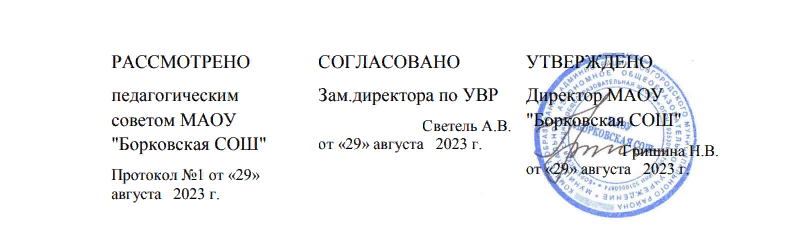 Рабочая программа общего образования
обучающихся с умственной отсталостью 
(интеллектуальными нарушениями)вариант 1 «Математика»(для 7 класса)Москва
2023ПОЯСНИТЕЛЬНАЯ ЗАПИСКАРабочая программа по учебному предмету «Математика» составлена на основе Федеральной адаптированной основной общеобразовательной программы обучающихся с умственной отсталостью (интеллектуальными нарушениями), далее ФАООП УО (вариант 1), утвержденной приказом Министерства просвещения России от 24.11.2022г. № 1026 (https://clck.ru/33NMkR), адаптированной основной общеобразовательной программы обучающихся с умственной отсталостью (интеллектуальными нарушениями) МАОУ «Борковская СОШ»ФАООП УО (вариант 1) адресована обучающимся с легкой умственной отсталостью (интеллектуальными нарушениями) с учетом реализации их особых образовательных потребностей, а также индивидуальных особенностей и возможностей.Учебный предмет «Математика» относится к предметной области «Математика» и является обязательной частью учебного плана. В соответствии с учебным планом рабочая программа по учебному предмету «Математика» в 7 классе рассчитана на 34 учебные недели и составляет 102 часа в год (3 часа в неделю).Федеральная адаптированная основная общеобразовательная программа определяет цель и задачи учебного предмета «Математика».Цель обучения - максимальное общее развитие обучающихся, коррекция недостатков их познавательной деятельности и личностных качеств с учетом индивидуальных возможностей каждого обучающегося на разных этапах обучения.Задачи обучения:формирование и развитие математических знаний и умений, необходимых для решения практических задач в учебной и трудовой деятельности, используемых в повседневной жизни;коррекция недостатков познавательной деятельности и повышение уровня общего развития;воспитание положительных качеств и свойств личности.Рабочая программа по учебному предмету «Математика» в 7 классе определяет следующие задачи:	совершенствование устных и письменных вычислительных навыков в пределах 1 000 000;совершенствование умения выделять неизвестный компонент арифметического действия и находить его значение;формирование умения приводить дробь к общему знаменателю;формирование умения складывать и вычитать обыкновенные дроби с разными знаменателями;формирование умения выполнять умножение и деление многозначных чисел на двузначное число в пределах 1 000 000;формирование умения нахождения десятичных дробей;совершенствование умения решать составные арифметические задачи (3 - 4 действия);формирование умения решать задачи, связанные с производственным процессом (производительность труда, время, объём всей работы);формирование умения решать задачи,связанные с процессом изготовления товара (расход на предмет, количество предметов, общий расход);совершенствование умения решать задачи на расчет стоимости товара (цена, количество, общая стоимость);формирование умения решать задачи на время (начало, конец, продолжительность события);совершенствование умения решать задачи на нахождение части целого;совершенствование умения решать простые и составные арифметические задачи на движение (скорость, время, пройденный путь);совершенствование умения решать простые и составные задачи геометрического содержания, требующие вычисления периметра прямоугольника (квадрата);формирование построения геометрических фигур (параллелограмм, ромб), симметрично расположенных относительно оси, центра симметрии;воспитание интереса к математике, стремления использовать знания в повседневной жизни.СОДЕРЖАНИЕ ОБУЧЕНИЯОбучение математике в 7 классе носит практическую направленность и тесно связано с другими учебными предметами, жизнью, готовит обучающихся к овладению профессионально-трудовыми знаниями и навыками, учит использованию математических знаний в различных ситуациях. Распределение учебного материала осуществляется концентрически, что позволяет обеспечить постепенный переход от исключительно практического изучения математики к практико-теоретическому изучению, с обязательным учётом значимости усваиваемых знаний и умений формирования жизненных компетенций.В процессе изучения математики у обучающихся с легкой степенью умственной отсталости (интеллектуальной недостаточности) развивается элементарноематематическое мышление, формируются и корригируются такие его формы, как сравнение, анализ, синтез, развиваются способности к обобщению и конкретизации, создаются условия для коррекции памяти, внимания и других психических функций.Основными организационными формами работы на уроке математики являются: фронтальная, групповая, коллективная, индивидуальная работа, работа в парах.При проведении уроков математики предполагается использование следующих методов:словесные (рассказ или изложение знаний, беседа, работа по учебнику или другим печатным материалам);наглядные (наблюдение, демонстрация предметов или их изображений);предметно - практические (измерение, вычерчивание геометрических фигур, моделирование, нахождение значений числовых выражений);частично - поисковые (эвристическая беседа, олимпиада, практические работы);исследовательские (проблемное изложение);система специальных коррекционно – развивающих методов;методы убеждения (словесное разъяснение, убеждение, требование);методы организации деятельности (приучение, упражнение, показ, подражание, поручение);методы стимулирования поведения (похвала, поощрение, взаимооценка).Широкое применение находит проблемное изложение знаний, при котором является создание проблемной ситуации, исследование, поиск правильного ответа.В учебном процессе чаще всего предполагается использование комбинации указанных методов. Комплексное их использование позволяет более полно решать задачи каждого урока.Содержание разделовПЛАНИРУЕМЫЕ РЕЗУЛЬТАТЫ
Личностные:формирование адекватных представлений о собственных возможностях, о насущно необходимом жизнеобеспечении;сформирование навыков сотрудничества со взрослыми и сверстниками в разных социальных ситуациях;наличие мотивации к творческому труду, работе на результат, бережному отношению к материальным ценностям;формирование эстетических чувств, отзывчивости и взаимопомощи, проявление сопереживания к чувствам других людей.Предметные:Минимальный уровень:знать числовой ряд 1—100 000 в прямом порядке (с помощью учителя); уметь читать, записывать под диктовку числа в пределах 100 000 (в том числе с использованием калькулятора);  уметь получать числа из разрядных слагаемых в пределах 100 000; уметь выполнять сложение и вычитание чисел в пределах 100 000 без перехода через разряд (легкие случаи) приемами устных вычислений (в том числе с использованием калькулятора); уметь выполнять сложение и вычитание чисел в пределах 100 000 без перехода через разряд и с переходом через разряд приемами письменных вычислений (в том числе с использованием калькулятора); знать алгоритм выполнения сложения и вычитания чисел с помощью калькулятора; уметь использовать калькулятор с целью проверки правильности вычислений (устных и письменных);уметь выполнять умножение и деление чисел в пределах 100 000 на однозначное число, двузначное число, круглые десятки приемами письменных вычислений (лёгкие случаи), в том числе с использованием калькулятора; уметь выполнять умножение и деление чисел на 10, 100, 1000 в пределах 100 000;уметь выполнять сложение и вычитание чисел (небольших), полученных при измерении двумя мерами стоимости, длины, массы письменно (с помощью учителя);уметь выполнять умножение и деление чисел (небольших), полученных при измерении двумя мерами стоимости, длины, массы на однозначное число письменно (с помощью учителя);знать десятичные дроби, уметь их записывать, читать, сравнивать; уметь выполнять сложение и вычитание десятичных дробей, имеющие в записи менее 5 знаков (цифр), в том числе с использованием калькулятора; уметь выполнять сложение и вычитание обыкновенных дробей с одинаковыми знаменателями, смешанные числа (в знаменателе числа 5—20, с помощью учителя), без преобразований чисел, полученных в сумме или разности;уметь выполнять сложение и вычитание обыкновенных дробей с разными знаменателями, включая смешанные числа (лёгкие случаи), с помощью учителя;уметь выполнять сложение и вычитание десятичных дробей (с помощью учителя); уметь решать арифметические задачи в 2 действия;уметь решать задачи на расчет стоимости (цена, количество, общая стоимость товара); уметь решать задачи на время (начало, конец, продолжительность события); уметь решать задачи на нахождение скорости, времени, расстояния;уметь решать простые арифметические задачи на нахождение одной и нескольких частей от числа;уметь выполнять построение с помощью линейки, чертёжного угольника, циркуля линий, углов, окружностей, в разном положении на плоскости; знать свойства элементов многоугольника (параллелограмм);узнавать симметричные предметы, геометрических фигур; находить ось симметрии симметричного плоского предмета.Достаточный уровень:знать числовой ряд в пределах 1 000 000 в прямом и обратном порядке; знать место каждого числа в числовом ряду в пределах 1 000 000; знать разряды и классы в пределах 1 000 000; уметь пользоваться нумерационной таблицей для записи и чтения чисел;уметь получать и раскладывать числа из разрядных слагаемых в пределах 1 000 000; уметь сравнивать числа в пределах 1 000 000;уметь выполнять сложение и вычитание многозначных чисел в пределах 1 000 000: без перехода через разряд (легкие случаи) приемами устных вычислений; уметь выполнять сложение и вычитание многозначных чисел в пределах 1 000 000 без перехода через разряд и с переходом через разряд приемами письменных вычислений с последующей проверкой; уметь выполнять умножение и деление чисел в пределах 100 000 на однозначное число, двузначное число, круглые десятки, деление с остатком приемами письменных вычислений, с последующей проверкой правильности вычислений;уметь выполнять умножение и деление чисел на 10, 100, 1000 в пределах 100 000;уметь выполнять сложение и вычитание чисел, полученных при измерении двумя единицами мерами стоимости, длины, массы письменно;уметь выполнять умножение и деление чисел, полученных при измерении двумя единицами (мерами) стоимости, длины, массы, на однозначное число, круглые десятки, двузначное число письменно; уметь выполнять сложение и вычитание обыкновенных дробей с одинаковыми знаменателями, включая смешанные числа;уметь выполнять вычитание обыкновенных дробей из целого числа (целые числа от 1 – 20);уметь выполнять сложение и вычитание обыкновенных дробей с разными знаменателями, включая смешанные числа;уметь приводить обыкновенные дроби к общему знаменателю (легкие случаи); знать десятичные дроби, уметь их записывать, читать, сравнивать, выполнять преобразования десятичных дробей; уметь записывать числа, полученные при измерении стоимости, длины, массы, в виде десятичных дробей; уметь выполнять сложение и вычитание десятичных дробей; уметь выполнять сложение и вычитание чисел, полученных при измерении двумя мерами времени (легкие случаи);уметь составлять и решать простые арифметические задачи на определение продолжительности, начала и окончания события; уметь решать составные задачи в 3 -4 арифметических действия;уметь решать задачи на расчет стоимости (цена, количество, общая стоимость товара); уметь решать задачи на время (начало, конец, продолжительность события); уметь выполнять решение простых задач на соотношение: расстояние, скорость, время; уметь выполнять решение и составление задач на одновременное и противоположное движение двух тел; уметь выполнять построение с помощью линейки, чертёжного угольника, циркуля, линий, углов, многоугольников, окружностей, в разном положении на плоскости, в том числе симметричных относительно оси, центра симметрии;знать виды четырехугольников: произвольный, параллелограмм, ромб, прямоугольник, квадрат; свойства сторон, углов; приемы построения; узнавать симметричные предметы, геометрических фигур; находить ось симметрии симметричного плоского предмета; уметь располагать предметы симметрично относительно оси, центра симметрии.Система оценки достиженийОценка личностных результатов предполагает, прежде всего, оценку продвижения обучающегося в овладении социальными (жизненными) компетенциями, может быть представлена в условных единицах:0 баллов - нет фиксируемой динамики; 1 балл - минимальная динамика; 2 балла - удовлетворительная динамика; 3 балла - значительная динамика.Оценка предметных результатов осуществляется по итогам индивидуального и фронтального опроса обучающихся, выполнения самостоятельных работ (по темам уроков), контрольных работ (входных, текущих, промежуточных и итоговых) и тестовых заданий.   При оценке предметных результатов учитывается уровень самостоятельности обучающегося и особенности его развития.Критерии оценки предметных результатов: Оценка «5» ставится за верное выполнение задания. При этой оценке допускаются 1 – 2 недочёта.Оценка «5» ставится, если обучающийся:дает правильные, осознанные ответы на все поставленные вопросы, может подтвердить правильность ответа предметно-практическими действиями, знает и умеет применять правила, умеет самостоятельно оперировать изученными математическими представлениями;умеет самостоятельно, с минимальной помощью учителя, правильно решить задачу, объяснить ход решения;умеет производить и объяснять устные и письменные вычисления; правильно узнает и называет геометрические фигуры, их элементы, положение фигур пот отношению друг к другу на плоскости и в пространстве; правильно выполняет работы по измерению и черчению с помощью измерительного и чертежного инструментов, умеет объяснить последовательность работы.Оценка «4» ставится, если обучающийся допускает 2 -3 ошибки и не более недочёта.Оценка «4» ставится, если обучающийся:при ответе допускает отдельные неточности, оговорки, нуждается в дополнительных вопросах, помогающих ему уточнить ответ;при вычислениях, в отдельных случаях, нуждается в дополнительных промежуточных записях, назывании промежуточных результатов вслух, опоре на образы реальных предметов;при решении задач нуждается в дополнительных вопросах учителя, помогающих анализу предложенной задачи, уточнению вопросов задачи, объяснению выбора действий;с незначительной помощью учителя правильно узнает и называет геометрические фигуры, их элементы, положение фигур на плоскости, в пространстве по отношению друг к другу;выполняет работы по измерению и черчению с недостаточной точностью.Оценка «3» ставится, если обучающийся допустил 4-5 ошибок и несколько мелких. Также оценку «удовлетворительно» может получить обучающийся, совершивший несколько грубых ошибок, но при повторных попытках улучшивший результат.Оценка «3» ставится обучающемуся, если он:при незначительной помощи учителя или учащихся класса дает правильные ответы на поставленные вопросы, формулирует правила, может их применять;производит вычисления с опорой на различные виды счетного материала, но с соблюдением алгоритмов действий;понимает и записывает после обсуждения решение задачи под руководством учителя;узнает и называет геометрические фигуры, их элементы, положение фигур на плоскости и в пространстве со значительной помощью учителя или учащихся, или с использованием записей и чертежей в тетрадях, в учебниках, на таблицах, с помощью вопросов учителя;правильно выполняет измерение и черчение после предварительного обсуждения последовательности работы, демонстрации её выполнения.Оценка «2» - не ставится.ТЕМАТИЧЕСКОЕ ПЛАНИРОВАНИЕ№ п/пНазвание раздела, темыКоличество часовКонтрольные работы1Нумерация. Арифметические действия с числами в пределах 1 000 0001712Умножение и деление чисел на однозначное число1323Арифметические действия с числам, полученные при измерении3234Обыкновенные дроби715Десятичные дроби1416Повторение пройденного3	1	7Геометрический материал16Итого 1029№Тема предметаКол-во часовПрограммное содержаниеДифференциация видов деятельности обучающихсяДифференциация видов деятельности обучающихся№Тема предметаКол-во часовПрограммное содержаниеМинимальный уровеньДостаточный уровеньНумерация. Арифметические действия с целыми числами в пределах 1 000 000– 17 часовНумерация. Арифметические действия с целыми числами в пределах 1 000 000– 17 часовНумерация. Арифметические действия с целыми числами в пределах 1 000 000– 17 часовНумерация. Арифметические действия с целыми числами в пределах 1 000 000– 17 часовНумерация. Арифметические действия с целыми числами в пределах 1 000 000– 17 часовНумерация. Арифметические действия с целыми числами в пределах 1 000 000– 17 часов1Устная и письменная нумерация чисел в пределах 1000 000.Таблица классов и разрядов1Закрепление числового ряда в пределах 1 000 000. Класс единиц, класс тысяч; разряды. Получение чисел в пределах 1 000 000 из разрядных слагаемых, разложение чисел на разрядные слагаемыеЧитают, записывают, сравниваютчисла в пределах 100 000, с помощью учителя.Называют разряды и классы чисел в пределах 1 000 000 с помощью учителя.Записывают числа в разрядную таблицу, с опорой на образец (разрядная таблица)Читают, записывают, сравнивают числа в пределах 100 000. Располагают числа в порядке возрастания и убывания. Называют разряды и классы чисел в пределах 1 000 000.Определяют сколько единиц каждого разряда содержится в числе. Умеют пользоваться нумерационной таблицей для записи и чтения чисел, умеют чертить нумерационную таблицу, обозначают в ней разряды и классы, вписывают в нее числа и читают их, записывают вписанные в таблицу числа.    Представляют числа в виде суммы разрядных слагаемых и наоборот. Располагают числа в нужной последовательности и обратно (возрастание, убывание)2Арифметические действия с числами в пределах 1 000 000 (сравнение чисел)1Сравнение и упорядочение чисел. Сравнение чисел с вопросами: «На сколько больше (меньше)…? Во сколько раз больше (меньше…?»Решение арифметических задачс вопросами: «На сколько больше (меньше)…? Во сколько раз больше (меньше…?»Сравнивают числа в пределах 1 000 000, с опорой на числовую таблицу.Решают арифметические задачи в 1 действиеСравнивают числа в пределах 1 000 000, с опорой на числовую таблицу.Решают арифметические задачи в 1 - 2 действия3Устное и письменное сложение и вычитание многозначных чисел в пределах 10 000 1Повторение компонентов сложения и вычитания. Закрепление приёмов сложения и вычитания чисел в пределах 10 000, решение арифметических задач в 2 – 3 действияНазывают компоненты действий сложения и вычитания, с опорой на образец. Выполняют письменные вычисления сложения и вычитания с помощью калькулятора, записывают примеры в строчку. Решают арифметические задачи в 1- 2 действияНазывают компоненты действий сложения и вычитания.Выполняют устные и письменные вычисления на сложение и вычитание.Решают арифметические задачи в 3-2 действия 4Арифметические действия с числами в пределах 1 000 000 (округление чисел, римская нумерация)1Присчитывание и отсчитывание разрядных единиц в пределах 1 000 000. Округление чисел до десятков, десятков тысяч, до сотен, до сотен тысяч. Повторение римской нумерации чисел.Решение составных задач с вопросами: «На сколько легче (тяжелее)…? Во сколько раз длиннее?»Называют компоненты действий сложения и вычитания, с опорой на образец. Выполняют письменные вычисления сложения и вычитания с помощью калькулятора, записывают примеры в строчку. Решают составные задачи в 1 -2 действие. Определяют круглое число среди других чисел по инструкции учителя.Округляют числа в пределах 100 000до указанного разряда (единиц тысяч, десятков тысяч, сотен тысяч) с помощью учителя. Используют в записи знак округления («≈»)Называют компоненты действий сложения и вычитания.Выполняют устные и письменные вычисления на калькуляторе.Решают составные задачи в 2-3 действия. Определяют круглое число среди других чисел.Округляют числа в пределах 1 000 000 до указанного разряда (единиц тысяч, десятков тысяч, сотен тысяч).Используют в записи знак округления («≈»)5Линии. Сложение и вычитание отрезков1Построение прямых кривых, замкнутых линий. Обозначение отрезков, линий буквами латинского алфавита. Нахождение суммы, разности длин отрезковНазывают линии: прямые, кривые, замкнутые, незамкнутые.Выполняют построение отрезков, находят суммы и разности длин отрезков, с помощью учителяЧертят линии: прямые, кривые, замкнутые, незамкнутые. Выполняют построение отрезков, находят суммы и разности длин отрезков6Числа, полученные при измерении величин1Называние известных мер измерения (длины, массы, стоимости, времени). Дифференциация чисел: полученных при счете предметов и при измерении величин; полученных при измерении величин одной, двумя мерами. Соотношение мер: меры массы, меры длины, меры стоимости, меры времени. Решение арифметических задач Пользуются таблицей мер измерения (длины, массы, стоимости, времени), преобразовывают числа, полученные при измерении с помощью учителя. Преобразовывают числа из более мелких в более крупные меры и наоборот.Решают арифметические задачи Называют меры измерения (длины, массы, стоимости, времени), умеют преобразовывать числа, полученные при измерении. Преобразовывают числа из более мелких в более крупные меры и наоборот.Решают арифметические задачи 7Числа, полученные при измерении величин.Двойное обозначение времени.1Определение времени по циферблатучасов.Решение простых арифметических задач га определение, продолжительности начала и окончания событияОпределяют время по циферблату электронных часов.Решают задачи арифметические задачиОпределяют время по циферблату механических и электронных часов.Решают задачи арифметические задачи8Геометрический материал.Ломаная линия.Длина ломаной линии1Построение замкнутых и незамкнутых ломаных линий. Вычисление длины ломанной линииЧертят ломаную линию, вычисляют длину ломаной линии по формулеЧертят ломаную линию, вычисляют длину ломаной линии9Входная контрольная работа теме: «Сложение и вычитание чисел в пределах 1000 000»1Оценивание и проверка уровня знаний обучающихся по теме: «Сложение и вычитание чисел в пределах 1000 000»Выполняют задания контрольной работы (с помощью калькулятора). Понимают инструкцию к учебному заданию. Принимают помощь учителяВыполняют задания контрольной работы. Понимают инструкцию к учебному заданию10Работа над ошибками. Устное сложение и вычитание многозначных чисел в пределах 1 000 0001Выполнение работы над ошибками.Знакомство с устным сложением и вычитанием пятизначных чисел без перехода через разряд.Повторение компонентов сложения и вычитания. Решение простых и составных задачВыполняют работу над ошибками, корректируют свою деятельность с учетом выставленных недочетов.Решают примеры по алгоритму устного сложения и вычитания чисел.Решают простые арифметические задачи Выполняют работу над ошибками, корректируют свою деятельность с учетом выставленных недочетов.Решают примеры по алгоритму устного сложения и вычитания чисел.Решают составные арифметические задачи 11Сложение и вычитание чисел с помощью калькулятора1Закрепление сложения и вычитания пятизначных чисел с помощью калькулятора.Решение арифметических задач на расчет стоимости (цена, количество, общая стоимость товара) Выполняют сложение и вычитание чисел с помощью калькулятора.Решают примеры письменно (с записью примера в столбик).Проверяют правильность вычислений на калькуляторе.Решают арифметические задачи в 1 действиеВыполняют сложение и вычитание чисел с помощью калькулятора.Решают примеры письменно (с записью примера в столбик).Проверяют правильность вычислений на калькуляторе.Решают арифметические задачи в 1-2 действия12Письменное сложение и вычитание многозначных чисел в пределах 1 000 0001Знакомство с письменным сложением и вычитанием многозначных чисел с переходом через разряд (с записью примера в столбик). Проверка правильности сложения многозначных чисел, путем перестановки слагаемых.Решение арифметических задач Решают примеры по алгоритму письменного сложения и вычитания.Записывают примеры в столбик, выполняют сложение и вычитание на калькуляторе. Решают простые арифметические в 1 - 2 действияРешают примеры по алгоритму письменного сложения и вычитания.Записывают примеры в столбик, выполняют письменное сложение и вычитание.Решают составные арифметические задачи в 2 – 3 действия13Письменное сложение и вычитание многозначных чисел в пределах 1 000 0001Отработка письменных приёмов сложения и вычитания чисел в пределах 1 000 000 (с записью примера в столбик).Проверка правильности вычислений сложения и вычитания, обратным действием.Решение арифметических задачРешают примеры по алгоритму письменного сложения и вычитания.Решают арифметические в 1 действиеРешают примеры по алгоритму письменного сложения и вычитания. Выполняют проверку правильности вычислений.Решают арифметические задачи в 2 – 3 действия14Нахождение неизвестного слагаемого 1Закрепление приёмов нахождения неизвестных компонентов слагаемого. Закрепление решения примеров на основе связи суммы и слагаемых, решение простых и составных задачНазывают неизвестные компоненты слагаемого с опорой на схему. Записывают и решают уравнения, решают простые арифметические задачи на нахождение неизвестного слагаемого с помощью учителя Воспроизводят в устной речи правило нахождения неизвестного компонента слагаемого.Решают уравнение, проводят проверку. Решают простые арифметические задачи на нахождение неизвестного слагаемого 15Нахождение неизвестных компонентов вычитаемого, уменьшаемого1Закрепление приёмов нахождения неизвестных компонентов уменьшаемого и вычитаемого. Закрепление умения решать простые и составные арифметические задачи на нахождение неизвестных компонентов вычитаемого, уменьшаемогоНазывают компоненты действий вычитания с опорой на схему. Записывают и решают уравнения, решают простые арифметические задачи на нахождение неизвестных компонентов вычитаемого, уменьшаемого с помощью учителяВоспроизводят в устной речи правило нахождения неизвестного компонента вычитаемого. Решают уравнение, проводят проверку. Решают составные арифметические задачи на нахождение неизвестных компонентов вычитаемого, уменьшаемого16Геометрический материал.Углы1Виды углов. Построение прямых, острых, тупых угловНазывают и показывают виды углов. Выполняют построение прямых, тупых и острых углов с помощью транспортира с помощью учителяНазывают виды углов. Выполняют построение прямых, тупых и острых углов с помощью транспортира17Самостоятельная работа 1Выполняют самостоятельную работуЗаписывают примеры в строчку, выполняют сложение и вычитание на калькуляторе. Решают арифметические задачи в 1 – 2 действияЗаписывают примеры в строчку, выполняют письменное сложение и вычитание. Решают арифметические задачи в 2 – 3 действияУмножение и деление чисел на однозначное число – 13 часовУмножение и деление чисел на однозначное число – 13 часовУмножение и деление чисел на однозначное число – 13 часовУмножение и деление чисел на однозначное число – 13 часовУмножение и деление чисел на однозначное число – 13 часовУмножение и деление чисел на однозначное число – 13 часов18Устное умножение и деление на однозначное число в пределах 1 000 0001Ознакомление с устными приёмами умножения и деления на однозначное число.Повторение компонентов при умножении и делении.Решение простых арифметических задач на прямое приведение к единицеНазывают компоненты умножения и деления по опорной схеме.Выполняют решение примеров на умножение и деление с помощью калькулятора. Решают простые арифметические задачиНазывают компоненты умножения и деления.Выполняют решение примеров на умножение и деление. Решают простые арифметические задачи19Устное умножение и деление на однозначное число в пределах 1 000 0001Закрепление правила умножения и деления чисел на однозначное число в пределах 1 000 000.Решение арифметических задач на обратное приведение к единицеНазывают компоненты умножения и деления по опорной схеме.Выполняют решение примеров на умножение и деление с помощью калькулятора. Решают простые арифметические задачиНазывают компоненты умножения и деления. Выполняют решение примеров на умножение и деление. Решают составные арифметические задачи 20Письменное умножение трёхзначных и четырёхзначных чисел на однозначное число1Знакомство с письменным умножением трехзначных и четырехзначных чисел на однозначное приемами устных вычислений (с записью примера в столбик). Решение арифметических задач разными способамиВыполняют решение примеров на умножение трёхзначных и четырёхзначных чисел на однозначное число (с записью примеров в столбик) с помощью калькулятора. Решают арифметические задачи 1 способ (решение в 3 действия)Выполняют решение примеров на умножение трёхзначных и четырёхзначных чисел на однозначное число (с записью примеров в столбик). Решают арифметические задачи 2 способ(решение в 4 действия)21Письменное умножение пятизначных и шестизначных чисел на однозначное число1Закрепление приема умножения трехзначных и четырехзначных чисел на однозначное приемами устных вычислений (с записью примера в столбик). Решение арифметических задач Выполняют решение примеров на умножение пятизначных и шестизначных чисел на однозначное число (с записью примеров в столбик) с помощью калькулятора. Решают арифметические задачи 1 – 2 действия Выполняют решение примеров на умножение пятизначных и шестизначных чисел на однозначное число (с записью примеров в столбик). Решают арифметические в 2 -3 действия22Письменное умножение неполных многозначных чисел на однозначное число1Знакомство с письменным умножением трехзначных и четырехзначных чисел на однозначное приемами устных вычислений (с записью примера в столбик). Решение арифметических задач Выполняют решение примеров на умножение пятизначных и шестизначных чисел на однозначное число (с записью примеров в столбик) с помощью калькулятора. Решают арифметические задачи 1 – 2 действия Выполняют решение примеров на умножение пятизначных и шестизначных чисел на однозначное число (с записью примеров в столбик). Решают арифметические в 2 -3 действия23Письменное деление четырёхзначных чисел на однозначное число1Знакомство с письменным делением четырёхзначных чисел на однозначное число в пределах 1 000 000 (с записью примера в столбик). Решение арифметических задач характеризующую процессы работы (производительность труда, время, объём всей работы)Выполняют решение примеров на деление четырёхзначных чисел на однозначное число (с записью примеров в строчку) с помощью калькулятора. Решают арифметические задачи по содержанию 1 действиеНазывают компоненты при умножении и делении.Выполняют решение примеров на умножение и деление (с записью примеров в столбик). Решают арифметические задачи по содержанию в 2 действия24Письменное деление пятизначных и шестизначных чисел на однозначное число1Знакомство с письменным делением пятизначных и шестизначных чисел на однозначное число в пределах 1 000 000 (с записью примера в столбик). Решение арифметических задач с вопросами: «На сколько больше (меньше)…?»Называют компоненты при умножении и делении, с опорой на схему. Выполняют решение примеров на деление пятизначных и шестизначных чисел на однозначное число (с записью примеров в столбик) с помощью калькулятора. Решают арифметические задачи с вопросами: «На сколько больше…?»Называют компоненты при умножении и делении. Выполняют решение примеров на деление пятизначных и шестизначных чисел на однозначное число (с записью примеров в столбик).Решают арифметические задачи с вопросами: «На сколько больше (меньше)…?»25Арифметические действия с числами (сложение, вычитание, умножение, деление)1Закрепление умения решения сложных примеров в 3 – 4 арифметических действия (сложение, вычитание, умножение, деление). Решение арифметических задач на нахождение части от числаЗаписывают числовые выражения. Решают примеры на (сложение, вычитание, умножение, деление) в 3 действия. Решают арифметические задачи на нахождение части от числа в 1 действиеЗаписывают числовые выражения. Решают примеры на (сложение, вычитание, умножение, деление) в 3 - 4 действия. Решают арифметические задачи на нахождение части от числа в 2 действия26Письменное деление пятизначных и шестизначных чисел на однозначное число1Закрепление умения решать примеры на деление пятизначных и шестизначных чисел на однозначное число в пределах 1 000 000 (с записью примера в столбик). Решение составных задач по краткой записиВыполняют решение примеров на деление пятизначных и шестизначных чисел на однозначное число (с записью примеров в столбик) с помощью калькулятора. Составляют задачи по краткой записи в 2 действия с помощью учителяНазывают компоненты при умножении и делении. Выполняют решение примеров на деление пятизначных и шестизначных чисел на однозначное число (с записью примеров в столбик). Составляют задачи по краткой записи в 3 – 4 действия27Деление с остатком пятизначных и шестизначных чисел в пределах 1 000 0001Закрепление правила деления с остатком.Закрепление умения решать примеры на деления с остатком пятизначных и шестизначных чисел (с записью примеров в столбик) и выполнение с последующей проверкой.Решение арифметических задач на равные части с остаткомВыполняют решение примеров на деление с остатком в пределах 1 000 000. Решают арифметические задачи на равные части с остатком с помощью учителяВыполняют решение примеров на деление с остатком в пределах 1 000 000 с последующей проверкой.Решают арифметические задачи на равные части с остатком 28Геометрический материал.Положение прямых в пространстве1Взаимное положение прямых на плоскости: параллельные, перпендикулярные. Построение параллельных прямых. Построение перпендикулярных прямых, отрезков. Точка пересечения. Положение прямых в пространстве: горизонтальное, вертикальное, наклонноеВыполняют построение параллельных прямых, перпендикулярных прямых, отрезков с помощью чертёжного угольника, используя образецВыполняют построение параллельных прямых, перпендикулярных прямых, отрезков с помощью чертёжного угольника29Контрольная работа по теме: «Умножение и деление многозначных чисел на однозначное число»1Оценивание и проверка уровня знаний обучающихся по теме: «Умножение и деление многозначных чисел на однозначное число»Выполняют задания контрольной работы (с помощью калькулятора). Понимают инструкцию к учебному заданию. Принимают помощь учителяВыполняют задания контрольной работы. Понимают инструкцию к учебному заданию30Работа над ошибками. Умножение многозначных чисел на 10,100,10001Выполнение работы над ошибками. Закрепление правила умножения многозначных чисел на 10,100, 1000. Выполнение умножения чисел в пределах 1 000 000 на 10,100, 1000. Решение арифметических задач на нахождение расстояния, скорости.Выполняют работу над ошибками, корректируют свою деятельность с учетом выставленных недочетов.Решают примеры на умножение многозначных чисел на 10, 100, 1000 с опорой на образец. Решают арифметические задачи на нахождение расстояния, скорости в 2 действияВыполняют работу над ошибками, корректируют свою деятельность с учетом выставленных недочетов.Решают примеры на умножение многозначных чисел на 10, 100, 1000. Решают арифметические задачи на нахождение расстояния, скорости в 2 - 3 действия31Деление многозначных чисел на 10,100,10001Закрепление правила деления многозначных чисел на 10,100, 1000. Выполнение деления чисел в пределах 1 000 000 на 10,100, 1000. Решение арифметических задач на нахождение произведенияРешают примеры на деление многозначных чисел на 10, 100, 1000 с опорой на образец.Решают арифметические задачи на нахождение произведения 2 действияРешают примеры на умножение многозначных чисел на 10, 100, 1000. Решают арифметические задачи на нахождение в 2 – 3 действия32Деление с остатком на 10, 100, 10001Закрепление алгоритма деления на 10,100, 1000. Выполнение деления на 10,100, 1000 с остатком. Решение простых арифметических задач на равные части с остаткомРешают примеры на деление с остатком. Решают простые арифметические задачи на равные части с остатком с помощью учителяРешают примеры на деление с остатком. Решают простые арифметические задачи на равные части с остатком33Геометрический материал.Окружность, круг. Линии в круге1Построение окружности с заданным радиусом. Линии в круге: радиус, диаметр, хорда. Взаимное положение окружности, круга и точкиПоказывают предметы круглой формы по учебнику. Выполняют построение окружности с заданным радиусом с помощью учителяНазывают предметы круглой формы. Выполняют построение окружности с заданным радиусом. Строят линии в кругеАрифметические действия с чисел, полученными при измерении – 32 часаАрифметические действия с чисел, полученными при измерении – 32 часаАрифметические действия с чисел, полученными при измерении – 32 часаАрифметические действия с чисел, полученными при измерении – 32 часаАрифметические действия с чисел, полученными при измерении – 32 часаАрифметические действия с чисел, полученными при измерении – 32 часа34Преобразование чисел, полученных при измерении1Закрепление мер измерения (длины, массы, стоимости, времени). Запись чисел, полученных при измерении двумя мерами, с полным набором знаков в мелких мерах (5 м 04 см). Выражение чисел, полученных при измерении величин, в более мелких (крупных) мерахНазывают, читают числа, полученные при измерении по опорной таблице. Преобразовывают числа, полученные при измерении. Переводят более крупные меры в мелкие и более мелкие в мелкиеНазывают, читают числа, полученные при измерении. Преобразовывают числа, полученные при измерении. Переводят более крупные меры в мелкие и более мелкие в мелкие35Устное сложение чисел, полученных при измерении двумя мерами1Закрепление соотношения мер, полученных при измерении длины, массы, стоимости.Сложение чисел, полученных при измерении двумя мерами, приёмами устных вычислений (с записью примера в строчку). Решение простых и составных арифметических задач с мерами измерения (массы, длины)Называют, читают числа, полученные при измерении по опорной таблице. Складывают числа, полученные при измерении.Решают простые арифметические задачи с мерами измерения в 1- 2 действияНазывают, читают числа, полученные при измерении. Складывают числа, полученные при измерении. Решают составные арифметические задачи с мерами измерения в 1- 2 действия36Письменное сложение чисел, полученных при измерении двумя мерами 1Закрепление соотношения мер, полученных при измерении длины, массы, стоимости.Закрепление алгоритма сложения чисел, полученных при измерении двумя мерами, приёмами письменных вычислений (с записью примера в столбик).Составление и решение простых арифметических задач с мерами измерения по схематичному рисункуНазывают, читают числа, полученные при измерении по опорной таблице. Выполняют сложение чисел, полученные при измерении.Решают простые арифметические задачи с мерами измерения в 1 - 2 действия по схематичному рисунку с помощью учителяНазывают, читают числа, полученные при измерении. Выполняют сложение чисел, полученные при измерении.Составляют и решают простые арифметические задачи с мерами измерения в 2 -3 действия по схематичному рисунку37Письменное вычитание   чисел, полученных при измерении без преобразования суммы1Закрепление соотношения мер, полученных при измерении длины, массы, стоимости.Закрепление алгоритма вычитание чисел, полученных при измерении двумя мерами, приёмами письменных вычислений (с записью примера в столбик) без преобразования суммы. Решение простых арифметических задач с вопросами: «На сколько длиннее (короче)…?»Называют, читают числа, полученные при измерении по опорной таблице. Выполняют вычитание чисел, полученные при измерении (с записью примера в столбик).Решают простые арифметические задачи в 1 – 2 действия с помощью учителяНазывают, читают числа, полученные при измерении. Выполняют вычитание чисел, полученные при измерении (с записью примера в столбик).Решают простые арифметические задачи в 1 – 2 действия38Письменное вычитание   чисел, полученных при измерении без преобразования суммы1Закрепление соотношения мер, полученных при измерении длины, массы, стоимости.Закрепление приёмов вычитания чисел, полученных при измерении (с записью примера в столбик) без преобразования суммы. Решение простых арифметических задач на нахождение целого числаНазывают, читают числа, полученные при измерении по опорной таблице. Выполняют вычитание чисел, полученные при измерении, решают простые арифметические задачи в 1 -2 действия с помощью учителяНазывают, читают числа, полученные при измерении. Выполняют вычитание чисел, полученные при измерении. Решают простые арифметические задачи в 1-2 действия 39Геометрический материал.Виды треугольников. Построение треугольников1Построение треугольников с помощью циркуля и линейки. Виды треугольников по величине углов, по длине сторон. Вычисление периметра треугольника. Построение высоты треугольникаНазывают предметы треугольной формы.Называют стороны треугольника (боковые стороны, основание) с опорой на образец.Выполняют построение с помощью чертёжного угольника Называют стороны треугольника (боковые стороны, основание).Выполняют построение треугольника с помощью чертежных инструментов (линейка, циркуль).Измеряют стороны треугольника.Распознают треугольники по величине углов, по длине сторон40Самостоятельная работа «Сложение и вычитание чисел, полученных при измерении»1Оценивание и проверка уровня знаний обучающихся по теме:«Сложение и вычитание чисел, полученных при измерении»Выполняют задания самостоятельной работы.Понимают инструкцию к учебному заданию. Принимают помощь учителяВыполняют задания самостоятельной работы. Понимают инструкцию к учебному заданию. Принимают помощь учителя41Умножение и деление чисел, полученных при измерениидлины, массы, стоимости с преобразованием крупных мер в мелкие на однозначное число приемами устных вычислений1Закрепление соотношения мер, полученных при измерении одной мерой длины, массы, стоимости. Решение примеров приемами устных вычислений с преобразованием крупных мер в мелкие (1 р.=100 к., 1 ц= 100 кг, 1 м=100 см)Используют таблицу соотношения меры измерения (длины, массы, стоимости, времени). Решают примеры приемами устных вычислений с преобразованием крупных мер в мелкие (1 р.=100 к., 1 ц= 100 кг, 1 м=100 см)Называют меры измерения длины, массы, стоимости и их соотношение. Преобразовывают числа, полученные при измерении. Решают примеры приемами устных вычислений с преобразованием крупных мер (1 р.=100 к., 1 ц= 100 кг, 1 м=100 см)42Умножение и деление чисел, полученных при измерениидлины, массы, стоимости с преобразованием крупных мер в мелкие на однозначное число приемами письменных вычислений 1Закрепление соотношения мер, полученных при измерении двумя мерами длины, массы, стоимости. Решение примеров приемами письменных вычислений с преобразованием крупных мер в мелкие (1 р.=100 к., 1 ц= 100 кг, 1 м=100 см). Решение простых и составных арифметических задач на прямое и обратное приведение к единице с мерами измеренияНазывают меры измерения длины, массы, стоимостипо таблице соотношения мер измерения (длины, массы, стоимости, времени). Решают примеры приемами письменных вычислений с преобразованием крупных мер в мелкие (1 р.=100 к., 1 ц= 100 кг, 1 м=100 см). Решают простые арифметические задачиНазывают меры измерения длины, массы, стоимости и их соотношение. Преобразовывают числа, полученные при измерении. Решают примеры приемами письменных вычислений с преобразованием крупных мер (1 р.=100 к., 1 ц= 100 кг, 1 м=100 см). Решают составные арифметические задачи43Умножение и деление чисел, полученных при измерениидлины, массы, стоимости с преобразованием крупных мер в мелкие  на однозначное число приемами письменных вычислений 1Закрепление соотношения мер, полученных при измерении двумя мерами длины, массы, стоимости. Решение примеров приемами письменных вычислений с преобразованием крупных мер в мелкие (1 р.=100 к., 1 ц= 100 кг, 1 м=100 см). Решение простых и составных арифметических задач с мерами измеренияНазывают меры измерения длины, массы, стоимости по таблице соотношения мер измерения (длины, массы, стоимости, времени). Решают примеры приемами письменных вычислений с преобразованием крупных мер в мелкие (1 р.=100 к., 1 ц= 100 кг, 1 м=100 см). Решают простые арифметические задачиНазывают меры измерения длины, массы, стоимости и их соотношение. Преобразовывают числа, полученные при измерении. Решают примеры приемами письменных вычислений с преобразованием крупных мер (1 р.=100 к., 1 ц= 100 кг, 1 м=100 см). Решают составные арифметические задачи44Умножение и деление чисел, полученных при измерениидлины, массы, стоимости с преобразованием крупных мер в мелкие на однозначное число приемами письменных вычислений 1Закрепление соотношения мер, полученных при измерении двумя мерами длины, массы, стоимости. Решение примеров приемами письменных вычислений с преобразованием крупных мер в мелкие (1 р.=100 к., 1 ц= 100 кг, 1 м=100 см). Решение составных арифметических задач разными действиями по схематичному рисункуНазывают меры измерения длины, массы, стоимости по таблице соотношения мер измерения (длины, массы, стоимости, времени). Решают примеры приемами письменных вычислений с преобразованием крупных мер в мелкие (1 р.=100 к., 1 ц= 100 кг, 1 м=100 см). Решают составные арифметические задачи в 1-2 действияНазывают меры измерения длины, массы, стоимости и их соотношение. Преобразовывают числа, полученные при измерении.Решают примеры приемами письменных вычислений с преобразованием крупных мер (1 р.=100 к., 1 ц= 100 кг, 1 м=100 см).Решают составные арифметические задачи в 2- 3 действия45Умножение и деление чисел, полученных при измерении на 10,100,10001Закреплениеправила умножения на 10,100,1000. Решение примеров на умножение и деление чисел, полученных при измерении двумя мерами стоимости, длины, массы, на 10, 100, 1000 с преобразованием крупных мер в мелкие (1 р.=100 к., 1 ц= 100 кг, 1 м=100 см). Решение простых и составных арифметических задач на прямое приведение к единице с мерами измеренияНазывают меры измерения длины, массы, стоимости по таблице соотношения мер измерения (длины, массы, стоимости, времени). Преобразовывают числа, полученные при измерении по образцу в учебнике. Решают примеры на умножение на 10,100,1000 (с записью примеров в строчку), с преобразованием крупных мер в мелкие (1 р.=100 к., 1 ц= 100 кг, 1 м=100 см). Решают простые арифметические задачиПреобразовывают числа, полученные при измерении. Решают примеры на умножение на 10,100,1000 (с записью примеров в строчку) с преобразованием крупных мер в мелкие (1 р.=100 к., 1 ц= 100 кг, 1 м=100 см).Решают составные арифметические задачи46Геометрический материал.Прямоугольник (квадрат)1Построение прямоугольника (квадрата). Высота прямоугольника (квадрата). Вычисление периметра прямоугольника (квадрата)Называют стороны прямоугольника (квадрата) с помощью букв. Выполняют построениепрямоугольника (квадрата) по заданным размерам. Проводят высоту, находят периметр прямоугольника (квадрата)Называют элементы, свойства и стороны прямоугольника (квадрата). Выполняют построение прямоугольника (квадрата) по заданным размерам. Проводят высоту, находят периметр прямоугольника (квадрата)47Контрольная работа  по теме «Все действия с числами, полученными при измерении»1Оценивание и проверка уровня знаний обучающихся по теме:«Все действия с числами, полученными при измерении»Выполняют задания контрольной работы. Понимают инструкцию к учебному заданию. Принимают помощь учителяВыполняют задания контрольной работы. Понимают инструкцию к учебному заданию. Принимают помощь учителя48Работа над ошибками.Умножение и деление чисел, полученных при измерениидлины, массы, стоимости с преобразованием крупных мер в мелкие на однозначное число приемами письменных вычислений 1Выполнение работы над ошибками.Закрепление соотношения мер, полученных при измерении двумя мерами длины, массы, стоимости. Решение примеров приёмами письменных вычислений с преобразованием крупных мер в мелкие (1 р.=100 к., 1 ц= 100 кг, 1 м=100 см). Решение составных арифметических задач разными действиями по схематичному рисункуВыполняют работу над ошибками, корректируют свою деятельность с учетом выставленных недочетов.Называют меры измерения длины, массы, стоимости по таблице соотношения мер измерения (длины, массы, стоимости, времени). Решают примеры приемами письменных вычислений с преобразованием крупных мер в мелкие (1 р.=100 к., 1 ц= 100 кг, 1 м=100 см). Решают составные арифметические задачи в 1-2 действияВыполняют работу над ошибками, корректируют свою деятельность с учетом выставленных недочетов.Называют меры измерения длины, массы, стоимости и их соотношение. Преобразовывают числа, полученные при измерении. Решают примеры приемами письменных вычислений с преобразованием крупных мер (1 р.=100 к., 1 ц= 100 кг, 1 м=100 см). Решают составные арифметические задачи в 2- 3 действия49Умножение и деление неполных трёхзначных и четырёхзначных чисел на круглые десятки 1Знакомство с алгоритмом умножения и деления неполных трёхзначных и четырёхзначных чисел на круглые десятки приемами устных вычислений. Решение арифметических задач на зависимость между скоростью, временем, расстоянием с вопросами: «На сколько больше (меньше)…? «Во сколько раз больше (меньше…?»Решают примеры на умножение и деление неполных трёхзначных и четырёхзначных чисел на круглые десятки (с записью примеров в строчку). Решают арифметические задачи на зависимость между скоростью с вопросами: «На сколько больше (меньше)…?»Решают примеры на умножение и деление неполных трёхзначных и четырёхзначных чисел на круглые десятки (с записью примеров в строчку).Решают арифметические задачи на зависимость между временем, расстоянием с вопросами: «Во сколько раз больше (меньше…?»50Умножение и деление неполных четырёхзначных и пятизначных чисел на круглые десятки в пределах 1 000 0001Отработка навыков умножения и деления неполных четырёхзначных и пятизначных чисел на круглые десятки приемами письменных вычислений. Решение составных арифметических задачРешают примеры на умножение и деление неполных трёхзначных и четырёхзначных чисел на круглые десятки (с записью примеров в столбик) приемами письменных вычислений. Решают арифметические задачи в 1-2 действияРешают примеры на умножение и деление неполных трёхзначных и четырёхзначных чисел на круглые десятки (с записью примеров в столбик) приемами письменных вычислений.Решают арифметические задачи в 2- 3 действия51Деление неполных пятизначных и шестизначных чисел на круглые десятки в пределах 1 000 0001Закрепление умножения и деления неполных пятизначных и шестизначных чисел на круглые десятки приемами письменных вычислений. Решение составных арифметических задач на нахождение части от числаРешают примеры на умножение и деление неполных пятизначных и шестизначных чисел на круглые десятки (с записью примеров в столбик) приемами письменных вычислений. Решают арифметические задачи в 2 действияРешают примеры на умножение и деление неполных пятизначных и шестизначных чисел на круглые десятки (с записью примеров в столбик) приемами письменных вычислений.Решают арифметические задачи в 2- 4 действия52Деление неполных пятизначных и шестизначных чисел на круглые десятки в пределах 1 000 0001Закрепление умножения неполных пятизначных и шестизначных чисел на круглые десятки приемами письменных вычислений. Решение составных арифметических задач в 2 – 4действияРешают примеры на умножение и деление неполных пятизначных и шестизначных чисел на круглые десятки (с записью примеров в столбик) приемами письменных вычислений. Решают арифметические задачи в 2 действияРешают примеры на умножение и деление неполных пятизначных и шестизначных чисел на круглые десятки (с записью примеров в столбик) приемами письменных вычислений.Решают арифметические задачи в 2- 4 действия53Геометрический материал.Параллелограмм. Построение параллелограмма1Параллелограмм: узнавание, называние. Выполнение построения параллелограмма с помощью линейки и угольникаПоказывают параллелограмм по картинке.Выполняют построение параллелограмма с помощью линейки и угольника по образцуПоказывают и называют свойства параллелограмма. Выполняют построение параллелограмма с помощью линейки и угольника54Деление с остатком на круглые десятки 1Закрепление приема деления с остатком на круглые десятки в пределах 1 000 000. Решение простых и составных арифметических задач на деление с остаткомВыполняют деление с остатком на круглые десятки в пределах 1 000 000 (с записью примера в столбик). Решают простые арифметические задачи на деление с остатком Выполняют деление с остатком на круглые десятки в пределах 1 000 000 (с записью примера в столбик). Решают составные арифметические задачи на деление с остатком55Умножение и деление чисел, полученных при измерении, на круглые десятки1Закрепление приёма умножения и деления чисел, полученных при измерении стоимости, массы двумя мерами на круглые десятки приёмами письменных вычислений с преобразованием крупных мер в мелкие (1 р.=100 к., 1 ц= 100 кг, 1 м=100 см) с записью примера в столбик. Решение составных арифметических задач с мерами измеренияРешают примеры на умножение и деление чисел, полученных при измерении на круглые десятки, приёмами письменных вычислений с преобразованием крупных мер в мелкие (1 р.=100 к., 1 ц= 100 кг, 1 м=100 см) с записью примера в столбик. Решают составные задачи в 1 -2 действияРешают примеры на умножение и деление чисел, полученных при измерении на круглые десятки, приёмами письменных вычислений с преобразованием крупных мер в мелкие (1 р.=100 к., 1 ц= 100 кг, 1 м=100 см) с записью примера в столбик. Решают составные задачи в 2-3 действия56Умножение и деление чисел, полученных при измерении, на круглые десятки1Закрепление приёма умножения и деления чисел, полученных при измерении стоимости, массы двумя мерами на круглые десятки приёмами письменных вычислений с преобразованием крупных мер в мелкие (1 р.=100 к., 1 ц= 100 кг, 1 м=100 см) с записью примера в столбик. Решение составных арифметических задач с мерами измерения по содержанию и на равные частиРешают примеры на умножение и деление чисел, полученных при измерении на круглые десятки, приёмами письменных вычислений с преобразованием крупных мер в мелкие (1 р.=100 к., 1 ц= 100 кг, 1 м=100 см) с записью примера в столбик. Решают составные задачи на равные частиРешают примеры на умножение и деление чисел, полученных при измерении на круглые десятки, приёмами письменных вычислений с преобразованием крупных мер в мелкие (1 р.=100 к., 1 ц= 100 кг, 1 м=100 см) с записью примера в столбик. Решают составные задачи по содержанию, дополняют вопрос к задаче57Контрольная работа по теме «Умножение и деление многозначных чисел на двузначное число»1Оценивание и проверка уровня знаний обучающихся по теме:«Умножение и деление многозначных чисел на двузначное число»Выполняют задания контрольной работы (с помощью калькулятора). Понимают инструкцию к учебному заданию. Принимают помощь учителяВыполняют задания контрольной работы. Понимают инструкцию к учебному заданию. Принимают помощь учителя58Работа над ошибками.Геометрический материал.Элементы параллелограмма1Выполнение работы над ошибками. Понимание элементов параллелограмма, их свойства. Построение высоты в параллелограммеВыполняют построение параллелограмма, по образцу, проводят высоту Дают определение параллелограмма, называют основные его элементы и их свойства.Выполняют построение параллелограмма, проводят высоту59Умножение двузначных и трёхзначных чисел на двузначное число1Знакомствос алгоритмом умножения двузначных и трёхзначных чисел на двузначное число. Решение составных арифметических задач на нахождение остаткаНазывают компоненты при умножении по опорной схеме. Выполняют примеры на умножение двузначных и трёхзначных чисел на двузначное число (с записью примера в столбик) по образцу в учебнике. Решают составные арифметические задачи 1- 2 действия с помощью учителяНазывают компоненты при умножении. Выполняют примеры на умножение двузначных и трёхзначных чисел на двузначное число (с записью примера в столбик) по образцу в учебнике. Решают составные арифметические задачи 1- 2 действия 60Умножение четырёхзначных и пятизначных чисел на двузначное число в пределах 1 000 0001Отработка алгоритма умножения четырёхзначных и пятизначных чисел на двузначное число. Решение составных арифметических задач с вопросами «На сколько больше (меньше)…?», решение составных арифметических задач с дополнением числовых данныхРешают примеры на умножение четырёхзначных и пятизначных чисел на двузначное число (с записью примера в столбик). Решают составные арифметические задачи с вопросами «На сколько больше (меньше)…?» Решают примеры на умножение четырёхзначных и пятизначных чисел на двузначное число (с записью примера в столбик). Решают составные арифметические задачи с дополнением числовых данных61Умножение четырёхзначных и пятизначных чисел на двузначное число в пределах 1 000 0001Закрепление алгоритма умножения четырёхзначных и пятизначных чисел на двузначное число. Решение составных арифметических задач по краткой записи с дополнением числовых данныхРешают примеры на умножение четырёхзначных и пятизначных чисел на двузначное число (с записью примера в столбик).Решают составные арифметические задачи по краткой записи с дополнением числовых данных с помощью учителяРешают примеры на умножение четырёхзначных и пятизначных чисел на двузначное число (с записью примера в столбик). Решают составные арифметические задачи с дополнением числовых данных62Геометрический материал.Ромб1Параллелограмм (ромб). Обобщение понятия элементов ромба, и его свойстваНазывают элементы и основные свойства ромба с опорой на образец. Выполняют построение ромба с помощью учителяДают определение ромба, называют его элементы и основные свойства. Выполняют построение ромба63Деление двузначных и трёхзначных чисел на двузначное число с остатком1Ознакомление с алгоритмом деления двузначных и трёхзначных чисел на двузначное число с остатком. Решение составных арифметических задач с остаткомВыполняют примеры на деление (с записью примера в столбик) по образцу в учебнике. Решают составные арифметические задачи с помощью учителяНазывают компоненты при делении по наглядной таблице. Выполняют примеры на деление (с записью примера в столбик). Решают составные арифметические задачи64Деление четырёхзначных и пятизначных чисел на двузначное число в пределах 1 000 0001Отработка навыков решения примеров на деление четырёхзначных и пятизначных чисел на двузначное число. Решение составных арифметических задач с вопросами «На сколько больше (меньше)…?»Решают примеры на деление (с записью примера в строчку) на калькуляторе. Решают составные арифметические задачи в 1 -2 действияРешают примеры на деление (с записью примера в столбик). Решают составные арифметические задачи в 2 -3 действия65Деление пятизначных и шестизначных чисел на двузначное число в пределах 1 000 0001Отработка навыков решения примеров на деление пятизначных и шестизначных чисел на двузначное число. Решение составных арифметических задач с вопросами «На сколько больше (меньше)…?»Решают примеры на деление с остатком, решают задачи практического содержания, с помощью учителяРешают примеры на деление с остатком, решают задачи практического содержания66Деление пятизначных и шестизначных чисел на двузначное число в пределах 1 000 0001Закрепление навыков решения примеров на деление пятизначных и шестизначных чисел на двузначное число. Решение составных арифметических задач по таблице с вопросами: «Сколько…?»; «На сколько больше …?»; «На сколько меньше …?»Выполняют решение примеров на деление (с записью примера в строчку) на калькуляторе. Решают составные арифметические задачи по таблице с вопросами: «Сколько…?» с помощью учителяВыполняют примеры на деление (с записью примера в столбик). Решают составные арифметические задачи с вопросами: «На сколько больше …?»; «На сколько меньше …?»67Геометрический материал.Многоугольники1Закрепление видов фигур – многоугольников. Выполнение построения многоугольниковНазывают различные виды многоугольников с опорой на образец. Выполняют построение геометрических фигур, находят их периметр по инструкции учителяНазывают элементы многоугольников. Выполняют построение геометрических фигур, находят их периметр68Деление с остатком трехзначных, четырехзначных, пятизначных чисел на двузначное число.1Закрепление приёма деления с остатком трехзначных, четырехзначных, пятизначных чисел на двузначное число. Решение составных арифметических задач с остаткомВыполняют примеры на деление (с записью примера в столбик) по образцу в учебнике. Решают составные арифметические задачи с помощью учителяВыполняют примеры на деление (с записью примера в столбик). Решают составные арифметические задачи69Умножение и деление чисел, полученных при измерении стоимости, длины, массы двумя мерами на двузначное число1Закрепление приёма умножения и деления чисел, полученных при измерении стоимости, массы двумя мерами на двузначное число приёмами письменных вычислений с преобразованием крупных мер в мелкие (1 р.=100 к., 1 ц= 100 кг, 1 м=100 см) с записью примера в столбик. Решение составных арифметических задач с мерами измерения по содержанию и на равные частиРешают примеры на умножение и деление чисел, полученных при измерении на двузначное число, приёмами письменных вычислений с преобразованием крупных мер в мелкие (1 р.=100 к., 1 ц= 100 кг, 1 м=100 см) с записью примера в столбик. Решают составные задачи на равные части с помощью учителяРешают примеры на умножение и деление чисел, полученных при измерении на двузначное число, приёмами письменных вычислений с преобразованием крупных мер в мелкие (1 р.=100 к., 1 ц= 100 кг, 1 м=100 см) с записью примера в столбик. Решают составные задачи на равные части70Умножение и деление чисел, полученных при измерении стоимости, длины, массы двумя мерами на двузначное число1Закрепление приёма умножения и деления чисел, полученных при измерении стоимости, массы двумя мерами на двузначное число приёмами письменных вычислений с преобразованием крупных мер в мелкие (1 р.=100 к., 1 ц= 100 кг, 1 м=100 см) с записью примера в столбик. Решение составных арифметических задач с мерами измерения с вопросами: «Сколько…?» и на прямое приведение к единицеРешают примеры на умножение и деление чисел, полученных при измерении на двузначное число, приёмами письменных вычислений с преобразованием крупных мер в мелкие (1 р.=100 к., 1 ц= 100 кг, 1 м=100 см) с записью примера в столбик. Решают составные задачи с вопросами: «Сколько…?»Решают примеры на умножение и деление чисел, полученных при измерении на двузначное число, приёмами письменных вычислений с преобразованием крупных мер в мелкие (1 р.=100 к., 1 ц= 100 кг, 1 м=100 см) с записью примера в столбик. Решают составные задачи на прямое приведение к единице71Контрольная работа по теме «Умножение и деление многозначных чисел на двузначное число»1Оценивание и проверка уровня знаний обучающихся по теме:«Умножение и деление многозначных чисел на двузначное число»Выполняют задания контрольной работы (с помощью калькулятора). Понимают инструкцию к учебному заданию. Принимают помощь учителяВыполняют задания контрольной работы. Понимают инструкцию к учебному заданию. Принимают помощь учителя72Работа над ошибками. Геометрический материал. Взаимное положение фигур на плоскости1Выполнение работы над ошибками. Взаимное положение геометрических фигур на плоскости: пересекаются, не пересекаются, касаются, находятся внутри, вне. Построение геометрических фигур по указанному положению их взаимного расположения на плоскостиВыполняют работу над ошибками, корректируют свою деятельность с учетом выставленных недочетов. Выполняют построение по заданным параметрам геометрических фигур по указанному положению их взаимного расположения на плоскости, с помощью чертежного угольника, по образцуВыполняют работу над ошибками, корректируют свою деятельность с учетом выставленных недочетов. Выполняют построение по заданным параметрам геометрических фигур по указанному положению их взаимного расположения на плоскости, с помощью чертежного угольникаОбыкновенные дроби – 7 часовОбыкновенные дроби – 7 часовОбыкновенные дроби – 7 часовОбыкновенные дроби – 7 часовОбыкновенные дроби – 7 часовОбыкновенные дроби – 7 часов73Обыкновенные дроби.Сравнение обыкновенных дробей1Закрепить знания об обыкновенной дроби, числителе и знаменателе дроби. Повторение способов сравнения обыкновенных дробей с одинаковыми числителями и знаменателямиЧитают и записывают обыкновенные дроби.Называют числитель и знаменатель дроби, с опорой на образец.Сравнивают дроби с одинаковыми числителями и знаменателями Читают и записывают обыкновенные дроби.Называют числитель и знаменатель дроби. Сравнивают дроби с одинаковыми числителями и знаменателями74Виды дробей. Преобразование дробей1Нахождение обыкновенной дроби от числа. Запись чисел, полученных при измерении, в виде обыкновенных дробей. Нахождение обыкновенной дроби от числа. Решение составных арифметических задач на нахождение части от числаЧитают, записывают обыкновенные дроби по образцу. Сокращают числитель и знаменатель. Решают составные арифметические задачи на нахождение части от числа с помощью учителяЧитают, записывают обыкновенные дроби. Сокращают числитель и знаменатель. Решают составные арифметические задачи на нахождение части от числа 75Сложение и вычитание обыкновенных дробей с одинаковыми знаменателями1Закрепление правила сложения и вычитания обыкновенных дробей с одинаковыми знаменателями. Решение составных арифметических задач с обыкновенными дробямиВыполняют сложение и вычитание обыкновенных дробей с одинаковыми знаменателями.Решают задачи с обыкновенными дробями с помощью учителяВыполняют сложение и вычитание обыкновенных дробей с одинаковыми знаменателями.Решают задачи с обыкновенными дробями76Сложение и вычитание смешанных чисел1Закрепление умения решать примеры на сложение и вычитание смешанных чисел (с преобразованием результата).Решение арифметических задач на сложение и вычитание смешанных чиселВыполняют решение примеров и задач на сложение и вычитание смешанных чисел, с помощью учителяВыполняют решение примеров и задач на сложение и вычитание смешанных чисел77Приведение обыкновенных дробей к общему знаменателю1Знакомство с правилом нахождения дополнительного множителя, с последующим приведением дроби к общему знаменателю.Выполняют приведение обыкновенных дробей к общему знаменателю, с помощью учителяВыполняют приведение обыкновенных дробей к общему знаменателю78Сложение и вычитание обыкновенных дробей с разными знаменателями1Ознакомление с приёмом сложения и вычитания обыкновенных дробей с разными знаменателямиПриводят дроби к общему знаменателю, находят общий множитель. Складывают обыкновенные дроби с помощью учителяПриводят дроби к общему знаменателю находят общий множитель. Складывают обыкновенные дроби79Сложение и вычитание обыкновенных дробей с разными знаменателями1Закрепление приёма сложения и вычитания обыкновенных дробей с разными знаменателямиПриводят дроби к общему знаменателю, находят общий множитель. Складывают обыкновенные дроби с помощью учителяПриводят дроби к общему знаменателю, находят общий множитель. Складывают обыкновенные дроби80Контрольная работа по теме «Сложение и вычитание обыкновенных дробей»1Оценивание и проверка уровня знаний обучающихся по теме:«Сложение и вычитание обыкновенных дробей»Выполняют задания контрольной работы (с помощью калькулятора). Понимают инструкцию к учебному заданию. Принимают помощь учителяВыполняют задания контрольной работы. Понимают инструкцию к учебному заданию. Принимают помощь учителя81Работа над ошибками. Геометрический материал.Симметрия. Ось симметрии1Выполнение работы над ошибками. Симметричные предметы, геометрические фигуры. Предметы, геометрические фигуры, симметрично расположенные относительно оси симметрии. Выполняют работу над ошибками, корректируют свою деятельность с учетом выставленных недочетов. Называют окружающие симметричные фигуры. Выполняют построение симметричных фигурпо образцуВыполняют работу над ошибками, корректируют свою деятельность с учетом выставленных недочетов. Называют окружающие симметричные фигуры. Выполняют построение симметричных фигур, симметричные данной относительно оси симметрииДесятичные дроби – 14 часовДесятичные дроби – 14 часовДесятичные дроби – 14 часовДесятичные дроби – 14 часовДесятичные дроби – 14 часовДесятичные дроби – 14 часов82Десятичные дроби. Получение, запись и чтение десятичных дробей1Формирование понятия «Десятичная дробь». Знакомство с правилом записи десятичных дробей, чтение, запись десятичных дробейЧитают, записывают десятичные дробиЧитают, записывают десятичные дроби83Десятичные дроби. Получение, запись и чтение десятичных дробей1Закрепление правила записи десятичных дробей, чтение, запись десятичных дробейЧитают, записывают десятичные дроби. При чтении десятичной дроби сначала называют целое число, затем доли по образцу в учебникеЧитают, записывают десятичные дроби.При чтении десятичной дроби сначала называют целое число, затем доли84Запись чисел, полученных при измерении в виде десятичных дробей 1Ознакомление с записью чисел (именных и составных) в виде десятичных дробей (1 км = 1000 м; 1 м = 0,001км)Читают, записывают числа, полученные при измерении в виде десятичных дробей (1 км = 1000 м; 1 м = 0,001км) по образцуЧитают, записывают числа, полученные при измерении в виде десятичных дробей (1 км = 1000 м; 1 м = 0,001км)85Запись чисел, полученных при измерении в виде десятичных дробей 1Формирование умения записывать (именные и составные числа) в виде десятичных дробей (десятые доли метра – дециметры 0,1м = 1 дм; сотые доли центнера – килограммы 0,01 ц = 1 кг; тысячные доли метра – миллиметры 0,001 = 1 мм)Читают, записывают числа, полученные при измерении в виде десятичных дробей десятые доли метра – дециметры 0,1м = 1 дм; сотые доли центнера – килограммы 0,01 ц = 1 кг; тысячные доли метра – миллиметры 0,001 = 1 мм) по образцуЧитают, записывают числа, полученные при измерении в виде десятичных дробей десятые доли метра – дециметры 0,1м = 1 дм; сотые доли центнера – килограммы 0,01 ц = 1 кг; тысячные доли метра – миллиметры 0,001 = 1 мм)86Выражение десятичных дробей в более крупных (мелких) одинаковых долях1Знакомство с правилом выражения десятичной дроби в более крупных (мелких) одинаковых долях (0,7 = 0,70 = 0,700; 2,800 = 2,8; 0,5 = 0,50)Выражают десятичные дроби в более крупных долях (0,7 = 0,70 = 0,700; 2,800 = 2,8; 0,5 = 0,50) по образцуВыражают десятичные дроби в более крупных долях (0,7 = 0,70 = 0,700; 2,800 = 2,8; 0,5 = 0,50)87Сравнение десятичных долей и дробей1Знакомство с правилом сравнения десятичных дробей.Решение арифметических задач на нахождение стоимостиВыполняют сравнение десятичных дробей с опорой на правило.Решают задачи на нахождение стоимости в 1 действиеВыполняют сравнение десятичных дробей.Решают задачи на нахождение стоимости в 2 действия88Геометрический материал. Центр симметрии1Симметричные предметы, геометрические фигуры. Предметы, геометрические фигуры, симметрично расположенные относительно оси симметрии. Центр симметрии. Построение точки, симметричной данной относительно оси, центра симметрииНазывают окружающие симметричные фигуры.Выполняют построение точки, симметричной данной относительно оси, центра симметрииНазывают окружающие симметричные фигуры. Выполняют построение точки, симметричной данной относительно оси, центра симметрии89Сложение и вычитание десятичных дробей1Знакомство с правилом сложения и вычитания десятичных дробей. Решение простых арифметических задач Выполняют сложение и вычитание десятичных дробей.Решают арифметические задачи в 1 - действиеВыполняют сложение и вычитание десятичных дробей.Решают арифметические задачи в 2 действия90Сложение и вычитание десятичных дробей1Отработка навыков сложения и вычитания десятичных дробей.Решение составных арифметических задач на нахождение десятичной дроби от числаВыполняют сложение и вычитание десятичных дробей.Решают арифметические задачи в 1 – 2 действияВыполняют сложение и вычитание десятичных дробей. Решают арифметические задачи 2 действия91Сложение и вычитание десятичных дробей1Закрепление умения сложения и вычитания десятичных дробей. Решение арифметических задач Выполняют сложение и вычитание десятичных дробей.Решают арифметические задачи в 1 – 2 действияВыполняют сложение и вычитание десятичных дробей.Решают арифметические задачи в 2 – 3 действия92Сложение и вычитание десятичных дробей1Закрепление умения сложения и вычитания десятичных дробей.Решение составные арифметических задач Выполняют сложение и вычитание десятичных дробей.Решают арифметические задачи в 1 – 2 действияВыполняют сложение и вычитание десятичных дробей.Решают арифметические задачи в 2 – 3 действия93Контрольная работа по теме «Сложение и вычитание десятичных дробей»1Оценивание и проверка уровня знаний обучающихся по теме:«Сложение и вычитание десятичных дробей»Выполняют задания контрольной работы (с помощью калькулятора). Понимают инструкцию к учебному заданию. Принимают помощь учителяВыполняют задания контрольной работы. Понимают инструкцию к учебному заданию. Принимают помощь учителя94Работа над ошибками. Нахождение десятичной дроби от числа1Выполнение работы над ошибками.Знакомство с правилом на нахождение десятичной дроби от числа.Решение арифметических задачВыполняют работу над ошибками, корректируют свою деятельность с учетом выставленных недочетов.Читают правило в учебнике нахождения десятичной дроби от числа. Находят десятичную дробь от числа, с опорой на образец.Решают задачи в 1 действиеВыполняют работу над ошибками, корректируют свою деятельность с учетом выставленных недочетов.Читают правило нахождения десятичной дроби от числа. Находят десятичную дробь от числа.Решают задачи в 2 действия95Геометрический материал.Куб, брус1Актуализация знаний элементов бруса: грань, ребро, вершина; их свойства. – выделение противоположных, смежных граней бруса. Изготовление модели куба, брусаНазывают предметы окружающего мира, имеющие форму куба, бруса.Называют элементы куба (грань, ребро, вершина), с опорой на образец.Изготавливают модель куба по наглядной и словестной инструкции учителяНазывают предметы окружающего мира, имеющие форму куба, бруса.Называют элементы бруса (грань, ребро, вершина). Изготавливают модель брусаПовторение – 3 часаПовторение – 3 часаПовторение – 3 часаПовторение – 3 часаПовторение – 3 часаПовторение – 3 часа96Меры времени1Закрепление умения преобразовывать числа, выраженные единицами времени. Вычисление суток в 1 году (обычном и високосном). Сложение и вычитание чисел, полученных при измерении времени двумя мерами, приемами письменных вычислений. Решение простых арифметических задач на определение продолжительности, начала и окончания событияНазывают основные меры времени, их соотношение по опорной таблице. Выполняют преобразование чисел, выраженных единицами времени.Выполняют сложение и вычитание полученных при измерении времени двумя мерами, приёмами письменных вычислений.Решают простые арифметические задачи на определение продолжительности, начала и окончания события с помощью учителяНазывают основные меры времени, их соотношение.Выполняют преобразование чисел, выраженных единицами времени.Выполняют сложение и вычитание полученных при измерении времени двумя мерами, приёмами письменных вычислений.Решают простые арифметические задачи на определение продолжительности, начала и окончания события97Решение задач на движение в одном направлении1Закрепление умения решения составные арифметических задач на встречное движение (равномерное, прямолинейное) двух телВыполняют схематические чертежи, рисунки.Решают задачи на движение в одном направлении с опорой на образецВыполняют схематические чертежи, рисунки.Решают задачи на движение в одном направлении98Решение задач на движение в противоположном направлении1Закрепление умения решения составных арифметических задач на движение в одном и противоположном направлении двух телВыполняют схематические чертежи, рисунки, решают задачи на движение в противоположном направлении по образцуВыполняют схематические чертежи, рисунки, решают задачи на движение в противоположном направлении99Масштаб1Закрепление понятия «масштаб». Закрепление умения изображать фигуры в указанном масштабе, вычисление масштаба изображённых фигурИзображают фигуры в указанном масштабе, вычисляют масштаб с помощью учителяИзображают фигуры в указанном масштабе, вычисляют масштаб100Умножение и деление чисел, полученных при измерении на двузначное число1Закрепление приёмов умножения и деления чисел, полученных при измерении на двузначное число. Решение арифметических задач с мерами измеренияРешают примеры на умножение и деление чисел, полученных при измерении, с опорой на образец.Решают арифметические задачи с мерами измерения с помощью учителяРешают примеры на умножение и деление чисел, полученных при измерении.Решают арифметические задачи с мерами измерения 101Все действия с числами, полученными при измерении1Закрепление мер измерения. Называние известных мер измерения, их соотношения. Закрепление приёмов сложения и вычитания, умножения и деления чисел, полученных при измерении.Решение арифметических задач с мерами измеренияРешают примеры на умножение и деление чисел, полученных при измерении, с опорой на образец.Решают арифметические задачи с мерами измерения с помощью учителяРешают примеры на умножение и деление чисел, полученных при измерении.Решают арифметические задачи с мерами измерения102Итоговая контрольная работа по теме: «Все действия с целыми и дробными числами»1Оценивание и проверка уровня знаний обучающихся по теме:«Все действия с целыми и дробными числами»Выполняют задания контрольной работы (с помощью калькулятора). Понимают инструкцию к учебному заданию. Принимают помощь учителяВыполняют задания контрольной. Понимают инструкцию к учебному заданию. Принимают помощь учителя